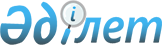 Об утверждении Положения о государственном учреждении "Отдел сельского хозяйства Бурлинского района Западно-Казахстанской области"
					
			Утративший силу
			
			
		
					Постановление акимата Бурлинского района Западно-Казахстанской области от 16 февраля 2015 года № 101. Зарегистрировано Департаментом юстиции Западно-Казахстанской области 19 марта 2015 года № 3855. Утратило силу постановлением акимата Бурлинского района Западно-Казахстанской области от 6 декабря 2016 года № 853      Сноска. Утратило силу постановлением акимата Бурлинского района Западно-Казахстанской области от 06.12.2016 № 853 (вводится в действие по истечении десяти календарных дней после дня первого официального опубликования).

      В соответствии с Гражданским кодексом Республики Казахстан от 27 декабря 1994 года, Законом Республики Казахстан от 23 января 2001 года "О местном государственном управлении и самоуправлении в Республике Казахстан", Указом Президента Республики Казахстан от 29 октября 2012 года № 410 "Об утверждении Типового положения государственного органа Республики Казахстан" акимат района ПОСТАНОВЛЯЕТ:

      1. Утвердить прилагаемое Положение о государственном учреждении "Отдел сельского хозяйства Бурлинского района Западно-Казахстанской области".

      2. Руководителю отдела государственно-правовой работы аппарата акима района (А. Дарисов) обеспечить государственную регистрацию данного постановления в органах юстиции, его официальное опубликование в информационно-правовой системе "Әділет" и в средствах массовой информации.

      3. Контроль за исполнением данного постановления оставляю за собой.

      4. Настоящее постановление вводится в действие со дня первого официального опубликования.

 Положение о государственном учреждении "Отдел сельского хозяйства Бурлинского района Западно-Казахстанской области"
1. Общие положения      1. Государственное учреждение "Отдел сельского хозяйства Бурлинского района Западно-Казахстанской области" является государственным органом Республики Казахстан, осуществляющим руководство в сфере агропромышленного комплекса и сельского хозяйства.

      2. Государственное учреждение "Отдел сельского хозяйства Бурлинского района Западно-Казахстанской области" ведомств не имеет.

      3. Государственное учреждение "Отдел сельского хозяйства Бурлинского района Западно-Казахстанской области" осуществляет свою деятельность в соответствии с Конституцией и законами Республики Казахстан, актами Президента и Правительства Республики Казахстан, иными нормативными правовыми актами, а также настоящим Положением.

      4. Государственное учреждение "Отдел сельского хозяйства Бурлинского района Западно-Казахстанской области" является юридическим лицом в организационно-правовой форме государственного учреждения, имеет печати и штампы со своим наименованием на государственном языке, бланки установленного образца, в соответствии с законодательством Республики Казахстан счета в органах казначейства.

      5. Государственное учреждение "Отдел сельского хозяйства Бурлинского района Западно-Казахстанской области" вступает в гражданско-правовые отношения от собственного имени.

      6. Государственное учреждение "Отдел сельского хозяйства Бурлинского района Западно-Казахстанской области" имеет право выступать стороной гражданско-правовых отношений от имени государства, если оно уполномочено на это в соответствии с законодательством.

      7. Государственное учреждение "Отдел сельского хозяйства Бурлинского района Западно-Казахстанской области" по вопросам своей компетенции в установленном законодательством порядке принимает решения, оформляемые приказами руководителя государственного учреждения "Отдел сельского хозяйства Бурлинского района Западно-Казахстанской области" и другими актами, предусмотренными законодательством Республики Казахстан.

      8. Структура и лимит штатной численности государственного учреждения "Отдел сельского хозяйства Бурлинского района Западно-Казахстанской области" утверждаются в соответствии с действующим законодательством.

      9. Местонахождение юридического лица: индекс 090300, Западно-Казахстанская область, Бурлинский район, город Аксай, улица Советская, дом 60/1.

      10. Полное наименование государственного органа - государственное учреждение "Отдел сельского хозяйства Бурлинского района Западно-Казахстанской области".

      11. Настоящее Положение является учредительным документом государственного учреждения "Отдел сельского хозяйства Бурлинского района Западно-Казахстанской области".

      12. Финансирование деятельности государственного учреждения "Отдел сельского хозяйства Бурлинского района Западно-Казахстанской области" осуществляется из республиканского и местных бюджетов.

      13. Государственному учреждению "Отдел сельского хозяйства Бурлинского района Западно-Казахстанской области" запрещается вступать в договорные отношения с субъектами предпринимательства на предмет выполнения обязанностей, являющихся функциями государственного учреждения "Отдел сельского хозяйства Западно-Казахстанской области".

      Если государственное учреждение "Отдел сельского хозяйства Бурлинского района Западно-Казахстанской области" законодательными актами предоставлено право осуществлять, приносящую доходы деятельность, то доходы, полученные от такой деятельности, направляются в доход государственного бюджета.

 2. Миссия, основные задачи, функции, права и обязанности государственного учреждения "Отдел сельского хозяйства Бурлинского района Западно-Казахстанской области"      14. Миссией государственного учреждения "Отдел сельского хозяйства Бурлинского района Западно-Казахстанской области" является осуществление функций в отрасли сельского хозяйства на территории Бурлинского района.

      15. Задачи:

      1) качественная и своевременная информационно-аналитическая поддержка и организационно-правовое обеспечение деятельности местного исполнительного органа Бурлинского района в сфере сельского хозяйства;

      2) реализация государственной политики в области информационного обеспечения, предоставление государственных услуг;

      3) осуществление иных задач, предусмотренных действующим законодательством Республики Казахстан.

      16. Функции:

      1) осуществление государственной поддержки субъектов агропромышленного комплекса в соответствии с Законом Республики Казахстан "О государственном регулировании развития агропромышленного комплекса и сельских территорий" и другими нормативными правовыми актами в данной сфере;

      2) осуществление государственной технической инспекции в области развития агропромышленного комплекса;

      3) проведение мониторинга развития сельских территорий;

      4) осуществление разработки правил содержания и выпаса сельскохозяйственных животных в населенных пунктах;

      5) проведение сбора оперативной информации в области агропромышленного комплекса и сельских территорий и предоставление ее местному исполнительному органу (акимату) области;

      6) организация ведения учета запасов продовольственных товаров в соответствующем регионе и предоставление отчетности в местный исполнительный орган (акимат) области;

      7) организация работы по оказанию мер социальной поддержки специалистов в области здравоохранения, образования, социального обеспечения, культуры, спорта и агропромышленного комплекса, работающих и проживающих в сельских населенных пунктах, предусмотренных законодательством Республики Казахстан;

      8) организация проведения конкурса "Лучший по профессии в агропромышленном комплексе";

      9) осуществление регистрации лиц, управляющих тракторами и изготовленными на их базе самоходными шасси и механизмами, самоходными сельскохозяйственными, мелиоративными и дорожно-строительными машинами и механизмами, а также специальными машинами повышенной проходимости по доверенности;

      10) предоставление информации об отсутствии (наличии) обременений тракторов и изготовленных на их базе самоходных шасси и механизмов, прицепов к ним, включая прицепы со смонтированным специальным оборудованием, самоходных сельскохозяйственных, мелиоративных и дорожно-строительных машин и механизмов, а также специальных машин повышенной проходимости;

      11) осуществление государственной регистрации тракторов и изготовленных на их базе самоходных шасси и механизмов, прицепов к ним, включая прицепы со смонтированным специальным оборудованием, самоходных сельскохозяйственных, мелиоративных и дорожно-строительных машин и механизмов, специальных машин повышенной проходимости;

      12) осуществление ежегодного государственного технического осмотра тракторов и изготовленных на их базе самоходных шасси и механизмов, прицепов к ним, включая прицепы со смонтированным специальным оборудованием самоходных сельскохозяйственных, мелиоративных и дорожно-строительных машин и механизмов, специальных машин повышенной проходимости;

      13) осуществление государственной регистрации залога тракторов и изготовленных на их базе самоходных шасси и механизмов, прицепов к ним, включая прицепы со смонтированным специальным оборудованием, самоходных сельскохозяйственных, мелиоративных и дорожно-строительных машин и механизмов, специальных машин повышенной проходимости;

      14) организация приема экзаменов и выдачи удостоверений на право управления тракторами и изготовленными на их базе самоходными шасси и механизмами, самоходными сельскохозяйственными, мелиоративными и дорожно-строительными машинами, а также специальными машинами повышенной проходимости;

      15) осуществление сбора данных о племенных животных от субъектов в области племенного животноводства;

      16) осуществление сбора данных для ведения государственного регистра племенных животных в соответствующей административно-территориальной единице;

      17) принятие отчетов от субъектов в области племенного животноводства, физических и юридических лиц, имеющих племенных животных, по утвержденным формам;

      18) принятие и обобщение данных о бонитировке и информирование заинтересованных лиц о ее результатах по соответствующей административно-территориальной единице;

      19) осуществление приема заявок на объемы ежегодной реализации племенной продукции (материала) субъектами в области племенного животноводства;

      20) ведение учета племенных свидетельств, выданных племенным заводом, племенным хозяйством, племенным центром, дистрибьютерным центром, племенным репродуктором и республиканской палатой по породам крупного рогатого скота;

      21) организация обязательного страхования хозяйствующими субъектами;

      22) запрашивание и получение от страхователя, страховщика и агента информацию и документы, необходимые для осуществления им своих функций, по форме, установленной местным исполнительным органом области;

      23) определение оптимальных сроков начала и завершения посевных работ на соответствующей территории в разрезе природно-климатических зон по видам продукции растениеводства, подлежащим обязательному страхованию в растениеводстве;

      24) представление местному исполнительному органу области, перечень производителей продукции растениеводства, подлежащих страхованию в текущем году;

      25) создание комиссии в соответствии со статьей 9 Закона Республики Казахстан "Об обязательном страховании в растениеводстве";

      26) осуществление в интересах местного государственного управления иных полномочий, возлагаемых на местные исполнительные органы законодательством Республики Казахстан.

      17. Права и обязанности:

      1) соблюдать законодательство Республики Казахстан;

      2) запрашивать и получать в установленном законодательством порядке от государственных органов, организаций, и их должностных лиц необходимую информацию и материалы;

      3) уплачивать налоги и другие обязательные платежи в бюджет в установленном законодательством порядке;

      4) нести ответственность в соответствии с законодательными актами Республики Казахстан;

      5) пользоваться информационными банками данных, имеющимся в распоряжении государственных органов;

      6) вести служебную переписку с государственными органами и негосударственными учреждениями и организациями по вопросам, отнесенным к ведению государственного учреждения "Отдел сельского хозяйства Бурлинского района Западно-Казахстанской области";

      7) иные права и обязанности в соответствии с действующим законодательством Республики Казахстан.

 3. Организация деятельности государственного учреждения "Отдел сельского хозяйства Бурлинского района Западно-Казахстанской области"      18. Руководство государственного учреждения "Отдел сельского хозяйства Бурлинского района Западно-Казахстанской области" осуществляется первым руководителем, который несет персональную ответственность за выполнение возложенных задач на государственное учреждение "Отдел сельского хозяйства Бурлинского района Западно-Казахстанской области" и осуществление им своих функций.

      19. Первый руководитель государственного учреждения "Отдел сельского хозяйства Бурлинского района Западно-Казахстанской области" назначается на должность и освобождается от должности акимом Бурлинского района в порядке предусмотренном действующим законодательством.

      20. Полномочия первого руководителя государственного учреждения "Отдел сельского хозяйства Бурлинского района Западно-Казахстанской области":

      1) организует и руководит работой государственного учреждения "Отдел сельского хозяйства Бурлинского района Западно-Казахстанской области";

      2) определяет обязанности и полномочия работников государственного учреждения "Отдел сельского хозяйства Бурлинского района Западно-Казахстанской области";

      3) ведет работу по борьбе с коррупцией и несет персональную ответственность за работу в этом направлении;

      4) в соответствии с действующим законодательством назначает и освобождает от должностей работников государственного учреждения "Отдел сельского хозяйства Бурлинского района Западно-Казахстанской области";

      5) в установленном законодательством порядке решает вопросы поощрения, оказания материальной помощи, наложения и снятие дисциплинарных взысканий работников государственного учреждения "Отдел сельского хозяйства Бурлинского района Западно-Казахстанской области";

      6) утверждает должностные инструкции работников государственного учреждения "Отдел сельского хозяйства Бурлинского района Западно-Казахстанской области";

      7) в пределах своей компетенции издает приказы, дает указания, подписывает служебную документацию;

      8) представляет государственное учреждение "Отдел сельского хозяйства Бурлинского района Западно-Казахстанской области" в государственных органах и иных организациях;

      9) в установленном порядке решает вопросы финансово-экономической и хозяйственной деятельности, контролирует рациональное и целевое исполнение бюджетных средств;

      10) в соответствии с законодательством Республики Казахстан осуществляет и другие полномочия;

      Исполнение полномочий первого руководителя государственного учреждения "Отдел сельского хозяйства Бурлинского района Западно-Казахстанской области" в период его отсутствия осуществляется лицом, его замещающим в соответствии с действующим законодательством.

 4. Имущество государственного учреждения "Отдел сельского хозяйства Бурлинского района Западно-Казахстанской области"      21. Государственное учреждение "Отдел сельского хозяйства Бурлинского района Западно-Казахстанской области" может иметь на праве оперативного управления обособленное имущество в случаях, предусмотренных законодательством.

      Имущество государственного учреждения "Отдел сельского хозяйства Бурлинского района Западно-Казахстанской области" формируется за счет имущества, переданного ему собственником, а также имущества (включая денежные доходы), приобретенного в результате собственной деятельности и иных источников, не запрещенных законодательством Республики Казахстан.

      22. Имущество, закрепленное за государственным учреждением "Отдел сельского хозяйства Бурлинского района Западно-Казахстанской области", относится к коммунальной собственности.

      23. Государственное учреждение "Отдел сельского хозяйства Бурлинского района Западно-Казахстанской области" не вправе самостоятельно отчуждать или иным способом распоряжаться закрепленным за ним имуществом и имуществом, приобретенным за счет средств, выданных ему по плану финансирования, если иное не установлено законодательством.

 5. Реорганизация и упразднение государственного учреждения "Отдел сельского хозяйства Бурлинского района Западно-Казахстанской области"      24. Реорганизация и упразднение государственного учреждения "Отдел сельского хозяйства Бурлинского района Западно-Казахстанской области" осуществляются в соответствии с законодательством Республики Казахстан.


					© 2012. РГП на ПХВ «Институт законодательства и правовой информации Республики Казахстан» Министерства юстиции Республики Казахстан
				
      Исполняющий обязанности

      акима района

Ж. Каналин
Утверждено 
постановлением акимата 
Бурлинского района 
от 16 февраля 2015 года № 101